№ п/пНаименование товара, работ, услугЕд. изм.Кол-воТехнические, функциональные характеристикиТехнические, функциональные характеристики№ п/пНаименование товара, работ, услугЕд. изм.Кол-воПоказатель (наименование комплектующего, технического параметра и т.п.)Описание, значениеСтолбикиРМФ 1.01, 1.02, 1.03, 1.04, 1.05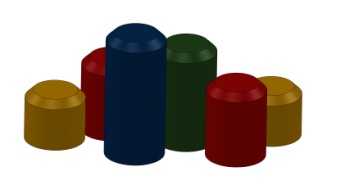 Шт. 1СтолбикиРМФ 1.01, 1.02, 1.03, 1.04, 1.05Шт. 1Высота  (мм) 200; 300; 400; 500; 600 (± 10мм)СтолбикиРМФ 1.01, 1.02, 1.03, 1.04, 1.05Шт. 1Ширина (мм)250 ( ± 10мм)СтолбикиРМФ 1.01, 1.02, 1.03, 1.04, 1.05Шт. 1Применяемые материалыПрименяемые материалыСтолбикиРМФ 1.01, 1.02, 1.03, 1.04, 1.05Шт. 1ОписаниеСтолбики предназначены для детей в возрасте от 3 до 10 лет. Столбики представляют собой цилиндрическую конструкцию основой, которой является бетонная модель, по всей площади, покрытой слоем цветной искусственной каучуковой TPV крошкой толщиной не менее 30 мм. Снизу конструкции имеется закладной элемент, который бетонируется непосредственно в грунт площадки. Глубина бетонирования не менее 450 мм.Резиновое покрытие изготавливается методом холодного прессования цветной искусственной каучуковой TPV крошки на клеевой основе. Токсикологические свойства данного материала не превышают норм установленных для эксплуатации на детских игровых площадках. Все грани имеют скругленную форму.СтолбикиРМФ 1.01, 1.02, 1.03, 1.04, 1.05Шт. 1Преимущества- высокая механическая прочность и износостойкость- Повышенная травмобезопасность- бесшовность и гладкое соединение- высокая упругость (обеспечивает травмобезопасность детей)- шероховатая и противоскользящая поверхность- богатая цветовая палитра- легко моется напором простой воды.СтолбикиРМФ 1.01, 1.02, 1.03, 1.04, 1.05Шт. 1